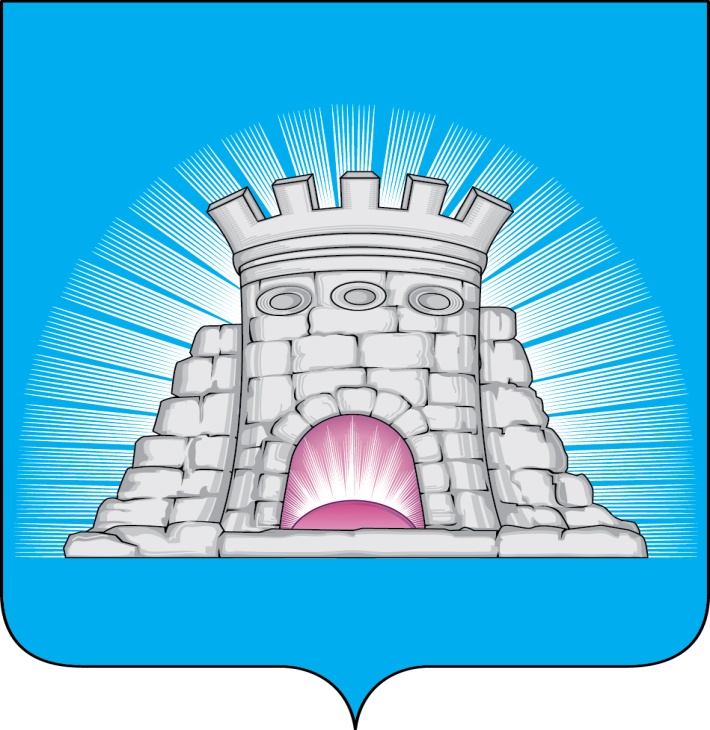 П О С Т А Н О В Л Е Н И Е21.12.2022     №  2306/12г.Зарайск                                 О внесении изменений в муниципальную                                      программу  городского округа Зарайск                                                       «Образование»В соответствии с Порядком разработки и реализации муниципальных программ городского округа Зарайск Московской области, утвержденным постановлением главы городского округа Зарайск от 17.08.2021 №1290/8                                              П О С Т А Н О В Л Я Ю:     1. Внести в муниципальную программу городского округа Зарайск «Образование» на срок 2020-2024 годы, утвержденную постановлением главы городского округа Зарайск Московской области от 22.11.2019 №2038/11, следующие изменения:    - приложение №1 «Планируемые результаты реализации муниципальной программы «Образование» к Программе изложить в новой редакции (прилагается);    - приложение №2 «Методику расчета значений планируемых результатов реализации муниципальной программы «Образование» к Программе изложить в новой редакции (прилагается).	 2. Службе по взаимодействию со СМИ администрации городского округа Зарайск опубликовать настоящее постановление на официальном сайте администрации городского округа Зарайск Московской области в сети Интернет (http://zarrayon.ru). Глава городского округа  В.А. ПетрущенкоВерно:Начальник службы делопроизводства   Л.Б. Ивлева21.12.2022Разослано: в дело, ФУ, ОЭиИ, Гулькиной Р.Д., УО,  СВ со СМИ, прокуратуре,                                              КСП, юридический отдел, МКУ «ЦБ У ГОЗ».Романова Е.С. 66-2-56-02                                                                                                           010239